Kauno Antano Martinaičio dailės mokyklos mokinės   Arielės Ugnės Tarasevičiūtės tapybos darbų paroda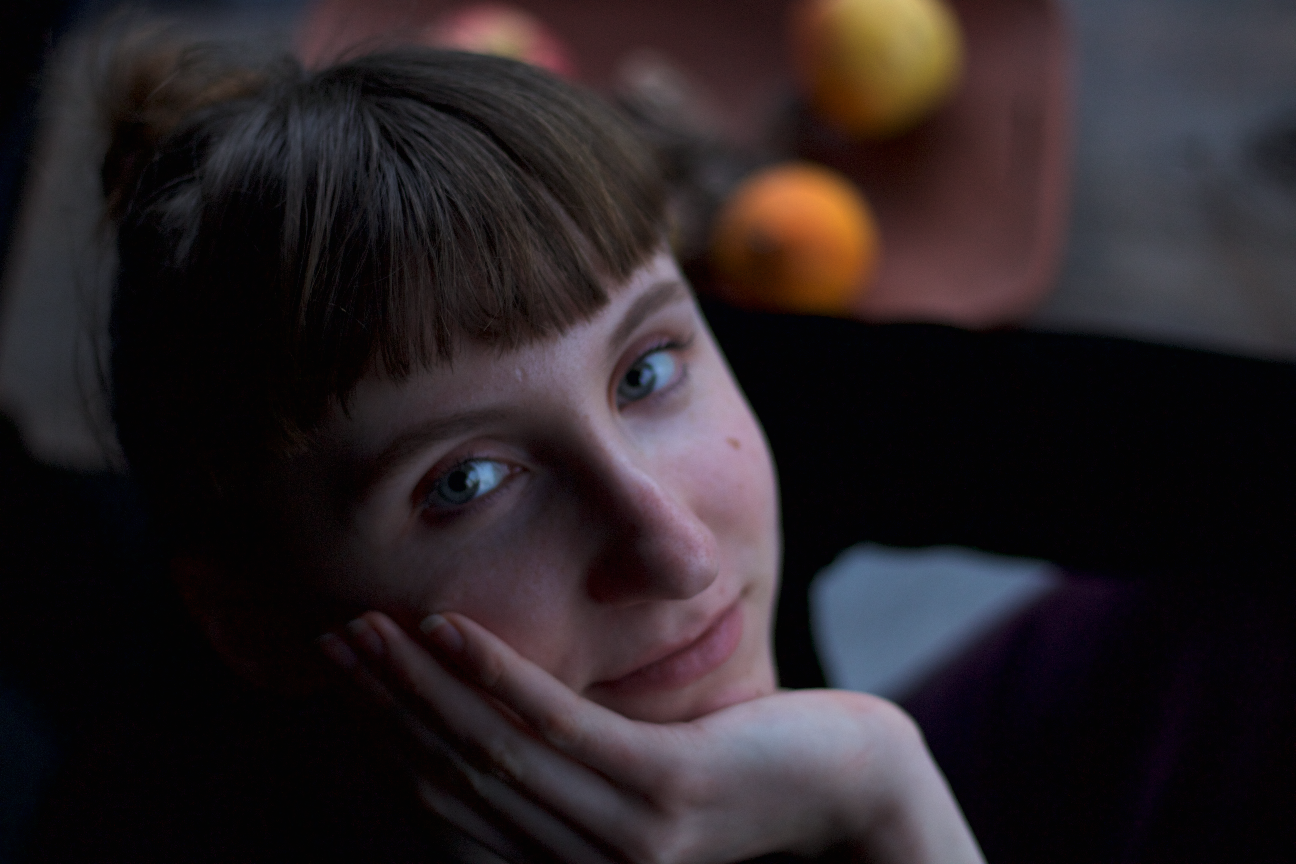 Kaip tikriausiai pastebėjote, mėgstu tapyti. Ar man sekasi – galite nuspręsti jūs. Iš tiesų, tapybą prisijaukinau tik prieš kelerius metus. Vis dar ieškau tiek savo stiliaus, tiek tai, kas man tapyboje patinka: ar pats dažų liejimas, ar formų kūrimas, ar dar kas. Šiuo metu mėgaujuosi visu šios meno srities procesu: nuo dažų atidarymo iki darbo nukabinimo nuo molberto. Visa tai juk irgi yra tapybos dalis. Visi mano darbai skirtingi: ir portretai, ir interjerai, ir natiurmortai, bet visuose esu aš – Arielė Ugnė Tarasevičiūtė. Gimnazijos ir dailės mokyklos abiturientė, sesė, dukra, sapnų režisierė, pasimetusi laike mergaitė.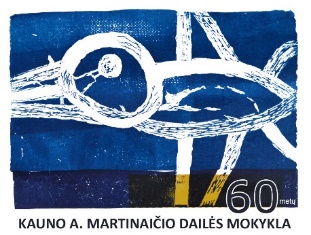 Mokytojas Eimutis Markūnaswww.kamdaile.lt /  Kauno Antano Martinaičio dailės mokykla /       martinaitis.art.school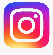 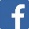 